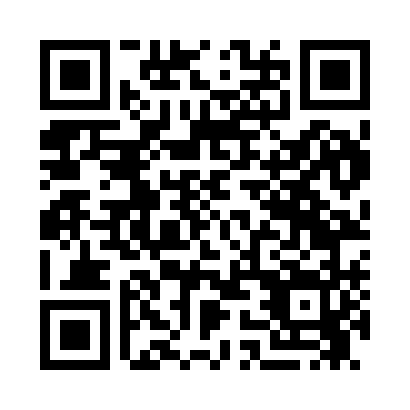 Prayer times for Mannboro, Virginia, USAMon 1 Jul 2024 - Wed 31 Jul 2024High Latitude Method: Angle Based RulePrayer Calculation Method: Islamic Society of North AmericaAsar Calculation Method: ShafiPrayer times provided by https://www.salahtimes.comDateDayFajrSunriseDhuhrAsrMaghribIsha1Mon4:255:551:155:088:3610:062Tue4:255:551:165:088:3510:053Wed4:265:561:165:088:3510:054Thu4:275:561:165:088:3510:055Fri4:275:571:165:088:3510:046Sat4:285:581:165:098:3510:047Sun4:295:581:165:098:3410:038Mon4:305:591:175:098:3410:039Tue4:315:591:175:098:3410:0210Wed4:316:001:175:098:3310:0211Thu4:326:011:175:098:3310:0112Fri4:336:011:175:098:3310:0013Sat4:346:021:175:098:3210:0014Sun4:356:031:175:098:329:5915Mon4:366:031:175:098:319:5816Tue4:376:041:175:098:319:5717Wed4:386:051:185:098:309:5718Thu4:396:051:185:098:299:5619Fri4:406:061:185:098:299:5520Sat4:416:071:185:098:289:5421Sun4:426:081:185:098:289:5322Mon4:436:081:185:098:279:5223Tue4:446:091:185:098:269:5124Wed4:456:101:185:088:259:5025Thu4:466:111:185:088:259:4926Fri4:476:121:185:088:249:4827Sat4:486:121:185:088:239:4728Sun4:506:131:185:088:229:4529Mon4:516:141:185:088:219:4430Tue4:526:151:185:078:209:4331Wed4:536:161:185:078:199:42